Уважаемые взрослые!Железная дорога для всех, а для детей особенно – зона повышенной опасности, где главным травмирующим фактором был и остается наезд подвижного состава. Напоминаем, что от соблюдения строгих правил поведения зависит здоровье, а порой и жизнь каждого.Соблюдайте правила безопасного поведения на железнодорожном транспорте!!!!Переходите железнодорожные пути только в установленных местах (пешеходных переходах, мостах и тоннелях). !Убедитесь, что в зоне видимости нет движущегося поезда. !Слушайте внимательно объявления по громкоговорящей связи.!Не используйте наушники и мобильные телефоны при переходе через железнодорожные пути.!ПОМНИТЕ, ЧТО ЖЕЛЕЗНАЯ ДОРОГА ЭТО НЕ МЕСТО ДЛЯ ИГР, А ЗОНА ПОВЫШЕННОЙ ОПАСНОСТИ, ГДЕ ЦЕНА НЕВНИМАТЕЛЬНОСТИ – ВАША ЖИЗНЬ И ЗДОРОВЬЕ!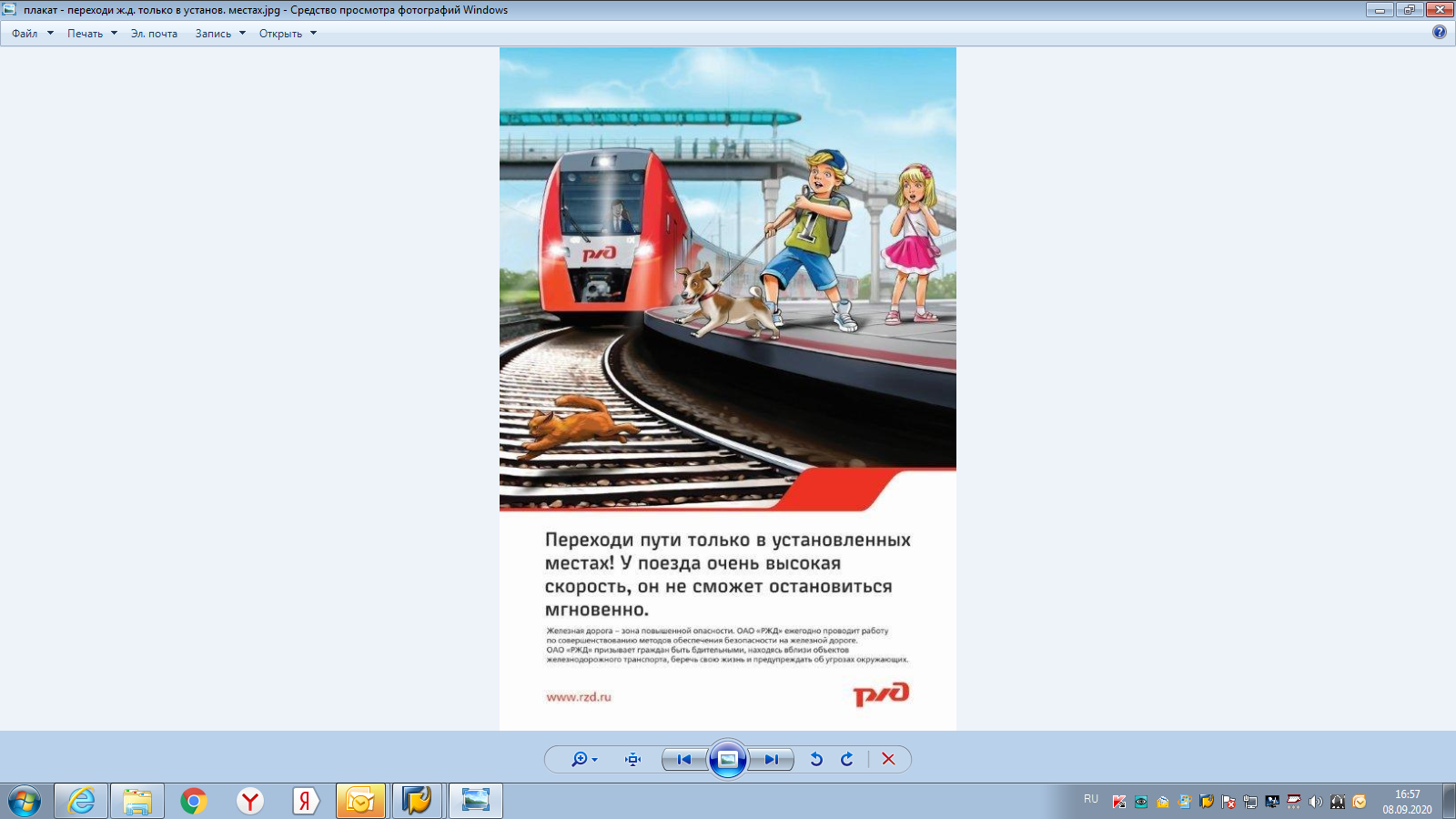 С уважением, Северная дирекция инфраструктуры!